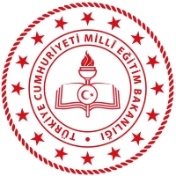 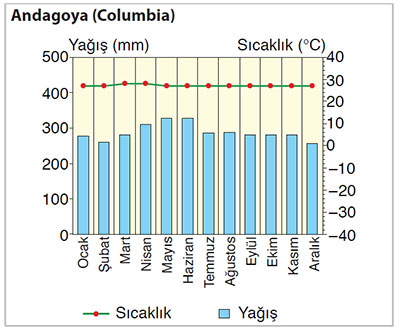 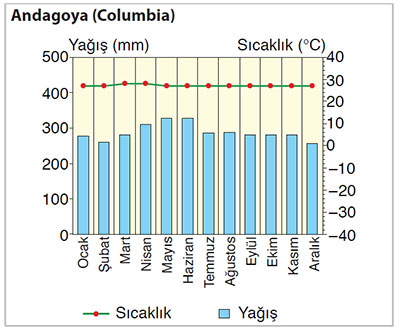 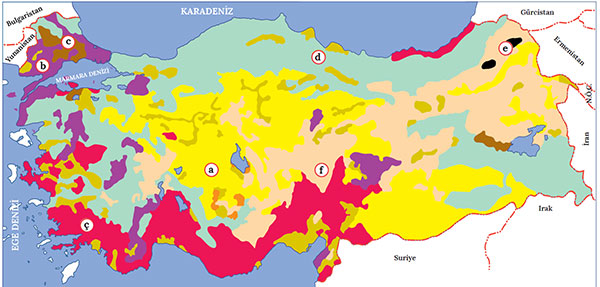 11. Yukarıdaki haritada harfler ile gösterilen toprak türlerini tabloda örneğe uygun olarak tamamlayınız. (10p)12. Aşağıdaki tabloda gelişmişlik seviyeleri farklı olan Kenya ve Japonya'ya dair bazı özellikler verilmiştir. Bu özelliklerin hangi ülkeye ait olduğunu karşısındaki kutucuklara işaret koyarak belirtiniz. (10p)13. Aşağıda verilen özelliklerin hangi toprak türüne ait olduğunu karşılarındaki noktalı yerlere yazınız. (10p)15. Aşağıda ülkemizdeki bazı nehirler ve üzerine inşa edilen barajlar verilmiştir. Nehirler ile üzerine inşa edilmiş barajları çizgi ile eşleştiriniz. (10p)Terra RossaÇOrman TopraklarıRendzina TopraklarBozkır TopraklarıVertisol TopraklarÇernozyom TopraklarVolkanik Arazi üzerinde kumlu-taşlı topraklarÖzellikEtiyopyaİsviçreBeslenme koşullarının iyi olmasıYaşam standartlarının düşük olmasıKişi başına düşen millî gelirin yüksek olmasıTeknolojiyi daha aktif kullanmasıEğitim seviyesinin düşük olmasıGenç nüfus oranının fazla olmasıSağlık imkânlarının gelişmemiş olmasıYaşlı nüfus oranının yüksek olmasıBebek ölüm oranlarının yüksek olmasıAktif nüfusun daha çok hizmet sektöründe çalışmasıToprağın ÖzelliğiToprak TürüBuzul aşındırması sonucu biriken malzemelerden oluşur.……………Humus bakımından zengin olup yaprak döken ağaçlar altında oluşur.……………Orta kuşağın soğuk nemli iklim bölgelerinde iğne yapraklı ormanların altında oluşur.……………Rüzgâr aşındırması sonucu biriken malzemelerden oluşur.     ……………Sıcak ve nemli bölgelerin aşırı yıkanmış, humus bakımından fakir ve kırmızı topraklarıdır.……………14. Aşağıdaki tabloyu örneğe uygun olarak tamamlayınız. (10p)14. Aşağıdaki tabloyu örneğe uygun olarak tamamlayınız. (10p)14. Aşağıdaki tabloyu örneğe uygun olarak tamamlayınız. (10p)14. Aşağıdaki tabloyu örneğe uygun olarak tamamlayınız. (10p)BitkiOrmanOt ÇalıGürgenSandalGevenArdıçSedirZakkumDeve DikeniGelincikKocayemişLadinDişbudak